ПОЯСНЮВАЛЬНА ЗАПИСКА№ ПЗН-66411 від 14.05.2024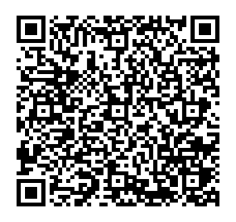 до проєкту рішення Київської міської ради:Про передачу ПРИВАТНОМУ ПІДПРИЄМСТВУ «КЛІНІКА АНТИСТАРІННЯ «МЕДІКОМ» земельної ділянки в оренду для експлуатації та обслуговування будівель закладів охорони здоров’я та соціальної допомоги на вул. Хорива, 41-б
у Подільському районі міста Києва(зміна цільового призначення)Юридична особа:Відомості про земельну ділянку (кадастровий № 8000000000:85:351:0002).Обґрунтування прийняття рішення.На замовлення зацікавленої особи землевпорядною організацією розроблено проєкт землеустрою щодо відведення земельної ділянки.Відповідно до Земельного кодексу України та Порядку набуття прав на землю із земель комунальної власності у місті Києві, затвердженого рішенням Київської міської ради 
від 20.04.2017 № 241/2463, Департаментом земельних ресурсів виконавчого органу Київської міської ради (Київської міської державної адміністрації) розроблено проєкт рішення Київської міської ради.Мета прийняття рішення.Метою прийняття рішення є забезпечення реалізації встановленого Земельним кодексом України права особи на оформлення права користування земельною ділянкою.5. Особливі характеристики ділянки.Стан нормативно-правової бази у даній сфері правового регулювання.Загальні засади та порядок передачі земельних ділянок у користування зацікавленим особам визначено Земельним кодексом України та Порядком набуття прав на землю із земель комунальної власності у місті Києві, затвердженим рішенням Київської міської ради                          від 20.04.2017 № 241/2463.Проєкт рішення не містить інформацію з обмеженим доступом у розумінні статті 6 Закону України «Про доступ до публічної інформації».Проєкт рішення не стосується прав і соціальної захищеності осіб з інвалідністю та не матиме впливу на життєдіяльність цієї категорії.Фінансово-економічне обґрунтування.Реалізація рішення не потребує додаткових витрат міського бюджету.Відповідно до Податкового кодексу України, Закону України «Про оренду землі» та рішення Київської міської ради від 14 грудня 2023 року № 7531/7572 «Про бюджет міста Києва на 2024 рік» орієнтовний розмір річної орендної плати складатиме:
існуючий – 2 584 137 грн 47 коп. (10 %), проєктний – 217 067 грн 55 коп. (3%).Прогноз соціально-економічних та інших наслідків прийняття рішення.       Наслідками прийняття розробленого проєкту рішення стане реалізація зацікавленою особою своїх прав щодо користування земельною ділянкою.Доповідач: директор Департаменту земельних ресурсів Валентина ПЕЛИХ. Назва	ПРИВАТНЕ ПІДПРИЄМСТВО «КЛІНІКА АНТИСТАРІННЯ «МЕДІКОМ» Перелік засновників (учасників) юридичної особиПРИМАК АНДРІЙ ВОЛОДИМИРОВИЧУкраїна, 07353, Київська обл., Вишгородський р-н,
село Старі Петрівці, вул. Грушевського Кінцевий бенефіціарний   власник (контролер)ПРИМАК АНДРІЙ ВОЛОДИМИРОВИЧУкраїна, 07353, Київська обл., Вишгородський р-н,
село Старі Петрівці, вул.ГрушевськогоРеєстраційний номер:від 08.05.2024 № 628653964 Місце розташування (адреса)м. Київ, р-н Подільський, вул. Хорива, 41-б Площа0,1100 га Вид та термін користуванняправо в процесі оформлення (оренда на 10 років) Категорія земельземлі житлової та громадської забудови Цільове призначенняІснуюче – 03.09 для для будівництва та обслуговування будівель кредитно-фінансових установ.Проєктне – 03.03 для будівництва та обслуговування будівель закладів охорони здоров'я та соціальної допомоги Нормативна грошова оцінка 
 (за попереднім розрахунком*)Існуюча – 25 841 374 грн 67 коп.Проєктна – 7 235 584 грн 91 коп. *Наведені розрахунки нормативної грошової оцінки не є остаточними і будуть уточнені   відповідно до вимог чинного законодавства при оформленні права на земельну ділянку. *Наведені розрахунки нормативної грошової оцінки не є остаточними і будуть уточнені   відповідно до вимог чинного законодавства при оформленні права на земельну ділянку. Наявність будівель і споруд   на ділянці:Земельна ділянка забудована нежилим будинком (літ. А) загальною площею 1153,2 кв.м (реєстраційний номер об’єкта нерухомого майна: 318989480000), який належить на праві приватної власності ПРИВАТНОМУ ПІДПРИЄМСТВУ «КЛІНІКА АНТИСТАРІННЯ «МЕДІКОМ» (право власності зареєстровано в Державному реєстрі речових прав на нерухоме майно 16.09.2021, номер відомостей про речове право: 43989555) на підставі договору купівлі-продажу нежилого будинку від 16.09.2021 № 392. Відповідно до листа ПРИВАТНОГО ПІДПРИЄМСТВА «КЛІНІКА АНТИСТАРІННЯ «МЕДІКОМ» від 18.04.2023 № б/н на земельній ділянці також знаходиться некапітальна споруда, що побудована господарським способом та альтанка.  Наявність ДПТ:Детальний план території відсутній. Функціональне призначення   згідно з Генпланом:Відповідно до Генерального плану міста Києва та проекту планування його приміської зони на період до 2020 року, затвердженого рішенням Київської міської ради                                           від 28.03.2002 № 370/1804, земельна ділянка за функціональним призначенням належить до території житлової середньо- та малоповерхової забудови (існуючі) (Довідка (Витяг) з містобудівного кадастру Департаменту містобудування та архітектури виконавчого органу Київської міської ради (Київської міської державної адміністрації) від 07.04.2023                             № 1028/0/12/12-03-23)).   Відповідно до Класифікатора видів функціонального призначення територій та їх співвідношення з видами цільового призначення земельних ділянок, затвердженого постановою Кабінету Міністрів України від 28.07.2021            № 821, код виду цільового призначення 03.03 (для будівництва та обслуговування будівель закладів охорони здоров’я та соціальної допомоги) є супутнім видом цільового призначення земельної ділянки в зазначеному виді функціонального призначення. Правовий режим:Земельна ділянка належить до земель комунальної власності територіальної громади міста Києва (право комунальної власності зареєстровано в Державному реєстрі речових прав на нерухоме майно 14.07.2020, номер відомостей про речове право: 37320750). Розташування в зеленій зоні:Земельна ділянка не входить до зеленої зони. Інші особливості:Рішенням Київської міської ради від 11.03.2021 № 548/589 земельна ділянка з кадастровим номером 8000000000:85:351:0002 передана ТОВ «НОВОСЕРВІС» в оренду на 5 років для реконструкції з розширенням у частині прибудови двоповерхової будівлі до існуючого нежитлового будинку для розміщення теплопункту, критої автостоянки та адміністративних приміщень (код КВЦПЗ – 03.09, для будівництва та обслуговування будівель кредитно-фінансових установ), (договір про поновлення не укладався).  ПРИВАТНЕ ПІДПРИЄМСТВО «КЛІНІКА АНТИСТАРІННЯ «МЕДІКОМ» має ліцензію серія АЕ                 № 571680 від 30.12.2014 у сфері медичної практики, видана Міністерством охорони здоров’я України.   Земельна ділянка розташована в Центральному історичному ареалі міста Києва, в археологічній та архітектурній охоронних зонах в межах Державного історико-архітектурного заповідника «Стародавній Київ», на території пам’ятки ландшафту і історії місцевого значення «Історичний ландшафт Київських гір і долини р. Дніпра», яка визначена науково-проєктною документацією «Межі і режим використання зон охорони пам’ятки ландшафту і історії місцевого значення «Історичний ландшафт Київських гір і долини р. Дніпра» та затверджена наказом Департаменту охорони культурної спадщини виконавчого органу Київської міської ради (Київської міської державної адміністрації)                         від 24.05.2022 № 23, в межах пам’яток археології місцевого значення Культурний шар Подолу ІХ-ХVІІІ ст. та Дерев’яний водопровід (водогін) та замощення вулиць ХVІІ-ХVІІІ ст.. Будівлі та споруди на вул. Хорива, 41-б на обліку, як пам’ятки місцевого значення або об’єкти культурної спадщини не перебувають (листи Департаменту охорони культурної спадщини виконавчого органу Київської міської ради (Київської міської державної адміністрації) від 24.05.2023 № 066-1783 та Міністерства культури та інформаційної політики України від 10.05.2023 № 06/35/4316-23).   Підпунктом 4.10 пункту 4 проєкту рішення запропоновано з урахуванням існуючої судової практики (постанови Верховного Cуду від 18.06.2020 у справі                      № 925/449/19, від 27.01.2021 у справі № 630/269/16,                 від 10.02.2021 у справі № 200/8930/18) зобов’язати землекористувача сплатити безпідставно збережені кошти за користування земельною ділянкою без правовстановлюючих документів на підставі статті 1212 Цивільного кодексу України згідно з розрахунком Департаменту земельних ресурсів виконавчого органу Київської міської ради (Київської міської державної адміністрації).   Зазначаємо, що Департамент земельних ресурсів не може перебирати на себе повноваження Київської міської ради та приймати рішення про передачу або відмову в передачі в оренду  земельної ділянки, оскільки відповідно до  пункту 34 частини першої статті 26 Закону України «Про місцеве самоврядування в Україні» та статей 9, 122 Земельного кодексу України такі питання вирішуються виключно на пленарних засіданнях сільської, селищної, міської ради.Рішенням Київської міської ради від 11.03.2021 № 548/589 земельна ділянка з кадастровим номером 8000000000:85:351:0002 передана ТОВ «НОВОСЕРВІС» в оренду на 5 років для реконструкції з розширенням у частині прибудови двоповерхової будівлі до існуючого нежитлового будинку для розміщення теплопункту, критої автостоянки та адміністративних приміщень (код КВЦПЗ – 03.09, для будівництва та обслуговування будівель кредитно-фінансових установ), (договір про поновлення не укладався).  ПРИВАТНЕ ПІДПРИЄМСТВО «КЛІНІКА АНТИСТАРІННЯ «МЕДІКОМ» має ліцензію серія АЕ                 № 571680 від 30.12.2014 у сфері медичної практики, видана Міністерством охорони здоров’я України.   Земельна ділянка розташована в Центральному історичному ареалі міста Києва, в археологічній та архітектурній охоронних зонах в межах Державного історико-архітектурного заповідника «Стародавній Київ», на території пам’ятки ландшафту і історії місцевого значення «Історичний ландшафт Київських гір і долини р. Дніпра», яка визначена науково-проєктною документацією «Межі і режим використання зон охорони пам’ятки ландшафту і історії місцевого значення «Історичний ландшафт Київських гір і долини р. Дніпра» та затверджена наказом Департаменту охорони культурної спадщини виконавчого органу Київської міської ради (Київської міської державної адміністрації)                         від 24.05.2022 № 23, в межах пам’яток археології місцевого значення Культурний шар Подолу ІХ-ХVІІІ ст. та Дерев’яний водопровід (водогін) та замощення вулиць ХVІІ-ХVІІІ ст.. Будівлі та споруди на вул. Хорива, 41-б на обліку, як пам’ятки місцевого значення або об’єкти культурної спадщини не перебувають (листи Департаменту охорони культурної спадщини виконавчого органу Київської міської ради (Київської міської державної адміністрації) від 24.05.2023 № 066-1783 та Міністерства культури та інформаційної політики України від 10.05.2023 № 06/35/4316-23).   Підпунктом 4.10 пункту 4 проєкту рішення запропоновано з урахуванням існуючої судової практики (постанови Верховного Cуду від 18.06.2020 у справі                      № 925/449/19, від 27.01.2021 у справі № 630/269/16,                 від 10.02.2021 у справі № 200/8930/18) зобов’язати землекористувача сплатити безпідставно збережені кошти за користування земельною ділянкою без правовстановлюючих документів на підставі статті 1212 Цивільного кодексу України згідно з розрахунком Департаменту земельних ресурсів виконавчого органу Київської міської ради (Київської міської державної адміністрації).   Зазначаємо, що Департамент земельних ресурсів не може перебирати на себе повноваження Київської міської ради та приймати рішення про передачу або відмову в передачі в оренду  земельної ділянки, оскільки відповідно до  пункту 34 частини першої статті 26 Закону України «Про місцеве самоврядування в Україні» та статей 9, 122 Земельного кодексу України такі питання вирішуються виключно на пленарних засіданнях сільської, селищної, міської ради.Зазначене підтверджується, зокрема, рішеннями Верховного Суду від 28.04.2021 у справі № 826/8857/16,                  від 17.04.2018 у справі № 826/8107/16, від 16.09.2021 у справі № 826/8847/16. Зважаючи на вказане, цей проєкт рішення направляється для подальшого розгляду Київською міською радою відповідно до її Регламенту.Директор Департаменту земельних ресурсівВалентина ПЕЛИХ